Play Online GamesOpen Internet Explorer.  Type http://ivsgrade2.weebly.comClick on Links for StudentsScroll down to Shape & Space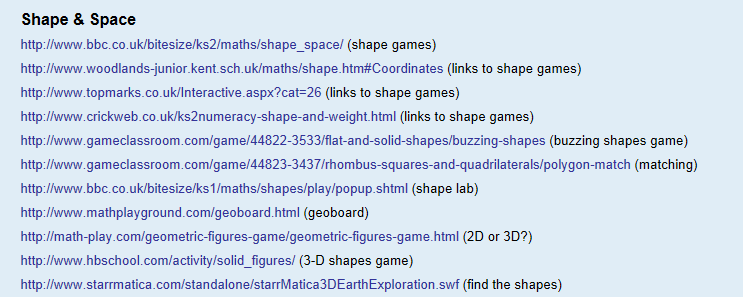 Click on any game in the list to play.